Anexa 5 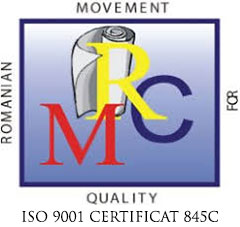 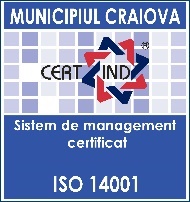 DIRECŢIA IMPOZITE SI TAXESERVICIUL U.E.S.P.J.			 		   Str. Calea Bucureşti nr. 51CNr.............../.../.../2023DECIZIE 
de respingere a cererii de scutire a majorărilor de întârziereÎn temeiul prevederilor art. 185 alin. 1 lit. b)  din Legea nr. 207/2015 privind Codul de procedură fiscală, cu modificările și completările ulterioare, și ale HCL nr..../2023, având în vedere Cererea de scutire a majorărilor de întârziere nr. .................... din data de ..../.../2023, vă comunicăm că se respinge cererea de scutire a sumelor reprezentând majorări de întârziere amânate la plată prin Decizia de amânare la plată a majorărilor de întârziere nr................/.../ /2023.Împotriva prezentei decizii se poate formula contestație, potrivit prevederilor art. 268 și 269 din Legea nr.207/2015 privind codul de procedură fiscală, cu modificările și completările ulterioare, în termenul prevăzut de art.270 al aceluiași act normativ, sub sancțiunea decăderii. Contestația se depune la organul fiscal emitent al deciziei.         Director executiv,					    	   Sef serviciu,           ............................................       		                 		  ...................................	Avizat,							Vizat C.F.P.P.        Consilier juridic						..................................					      											 Întocmit,									       ............................	Dare de identificare a contribuabiluluiDenumirea ...........................................................Adresa: ................................................................Codul de identificare fiscală .................................Date de identificare a împuternicituluiDenumirea/Numele și prenumele  .............................Adresa: ......................................................................Codul de identificare fiscală ......................................